Порядок досудебного обжалования решений контрольного (надзорного) органа, действий (бездействия) его должностных лиц определяется статьей 40 Федерального закона от 31.07.2020 № 248-ФЗ «О государственном контроле (надзоре) и муниципальном контроле в Российской Федерации»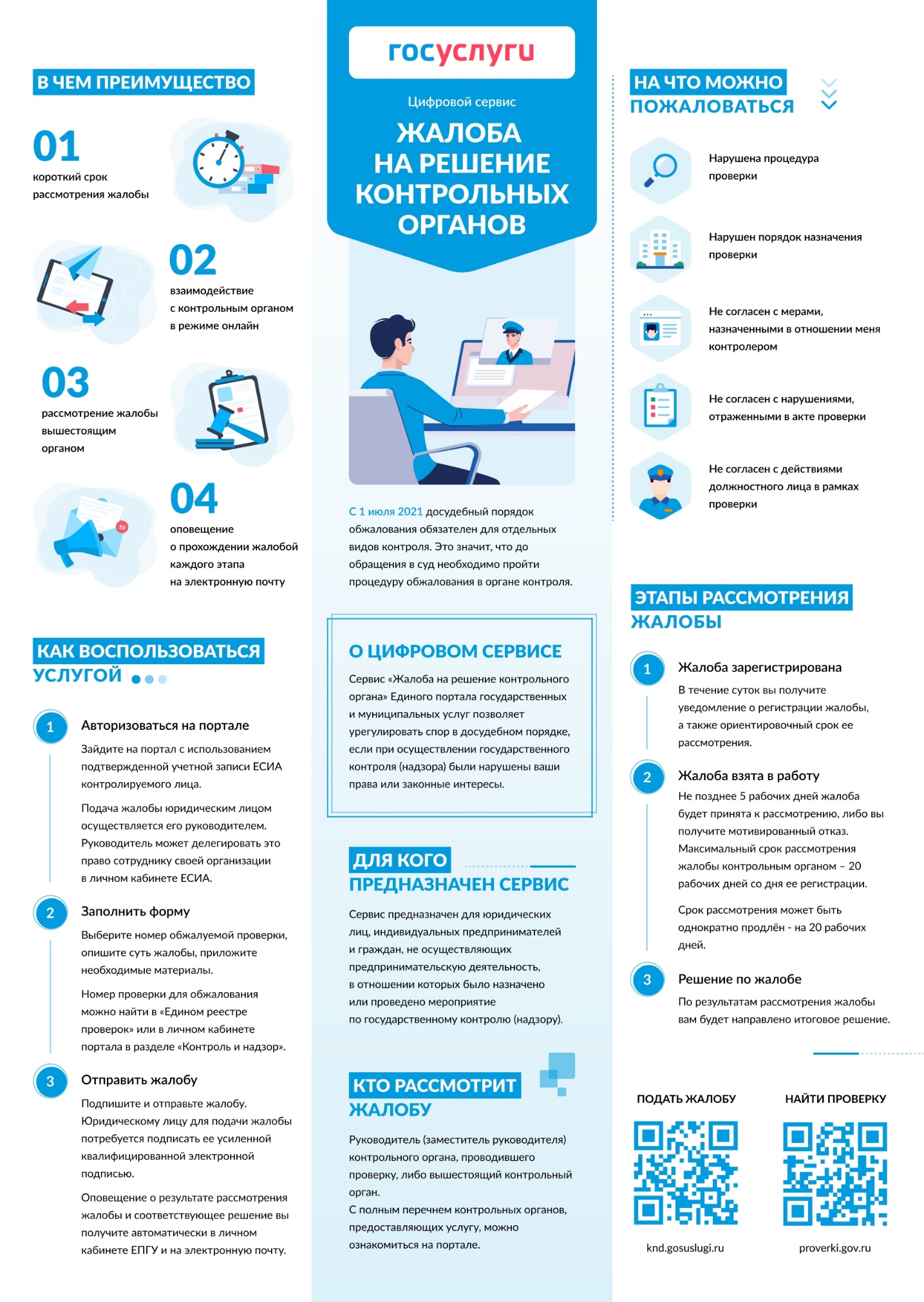 